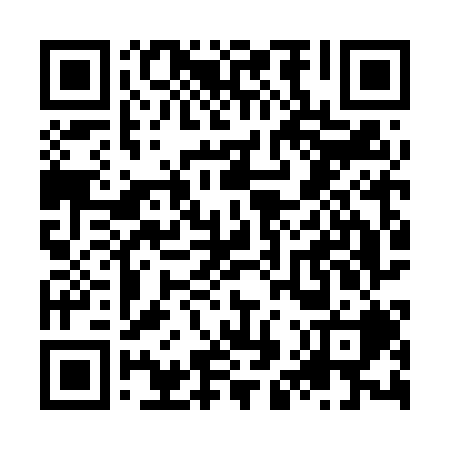 Ramadan times for Guiuan, PhilippinesMon 11 Mar 2024 - Wed 10 Apr 2024High Latitude Method: NonePrayer Calculation Method: Muslim World LeagueAsar Calculation Method: ShafiPrayer times provided by https://www.salahtimes.comDateDayFajrSuhurSunriseDhuhrAsrIftarMaghribIsha11Mon4:374:375:4711:473:065:485:486:5412Tue4:364:365:4611:473:055:485:486:5413Wed4:354:355:4511:463:055:485:486:5414Thu4:354:355:4511:463:045:485:486:5415Fri4:344:345:4411:463:045:485:486:5416Sat4:344:345:4411:463:035:485:486:5417Sun4:334:335:4311:453:035:485:486:5418Mon4:324:325:4211:453:025:485:486:5419Tue4:324:325:4211:453:025:485:486:5420Wed4:314:315:4111:443:015:485:486:5421Thu4:314:315:4111:443:015:485:486:5422Fri4:304:305:4011:443:005:485:486:5423Sat4:294:295:3911:442:595:485:486:5424Sun4:294:295:3911:432:595:485:486:5425Mon4:284:285:3811:432:585:485:486:5426Tue4:274:275:3811:432:575:485:486:5427Wed4:274:275:3711:422:575:485:486:5428Thu4:264:265:3611:422:565:485:486:5429Fri4:264:265:3611:422:555:485:486:5430Sat4:254:255:3511:412:555:485:486:5431Sun4:244:245:3511:412:545:485:486:541Mon4:244:245:3411:412:535:485:486:542Tue4:234:235:3311:412:535:485:486:543Wed4:224:225:3311:402:525:485:486:544Thu4:224:225:3211:402:515:485:486:555Fri4:214:215:3211:402:505:485:486:556Sat4:204:205:3111:392:505:485:486:557Sun4:204:205:3011:392:495:485:486:558Mon4:194:195:3011:392:485:485:486:559Tue4:184:185:2911:392:475:485:486:5510Wed4:184:185:2911:382:465:485:486:55